Подготовила:преподаватель ГБПОУ РТК Кочнова Елена ГеннадьевнаСценарий мероприятия

1 ведущий: 

Кто вырос в этом городе, тот знает

Что нет на свете лучших городов

Здесь Волга крылья улиц рассекает

Плывя сквозь толщу лет и берегов

2 ведущий:

Здесь помнятся счастливые мгновенья

Но и меж них нельзя нам забывать

Как долго длилось адское сраженье

Чтоб город снова смог свободным стать

3 ведущий:

 И каждый год, как новый день рождения

Отметить древний город очень рад

Свой давний, славный день рождения

Весны начало, месяц март
Память сердца мне не остудитьСнова обращаюсь к ней и сноваЧто мне делать, как мне дальше жить,Если память сердца просит слова?
Ведущий 2: И зачем ему упокоенье,Чтоб ни что не поросло забвеньемБоль о сыне, не утешит мать,Вдовы не забудут час проклятий,Тяжко нам утраты вспоминать,Тяжелее забывать утраты.Старинному русскому городу на верхней Волге выпала особая доля в Отечественной войне: Ржев семнадцать месяцев не только находился в фашистской оккупации, но и почти всё это время, был городом – фронтом.Все, выжившие в боях под Ржевом подчёркивают, что за всю войну они не знали сражений, равных этим по ожесточённости. Летом и осенью 1942 года земля под Ржевом стонала от поступи сотен танков, от разрывов бомб, снарядов и мин, а в малых реках текла красная от человеческой крови вода, целые поля были покрыты трупами, в ряде мест – в несколько слоёв.Всякий раз, когда приближается 3 марта- День освобождения Ржева от немецко-фашистских захватчиков, - мы вновь обращаемся к событиям далеких военных лет. Радость многострадальной победы и горечь при виде разрушенного города - эти чувства пережили ржевитяне в 1943 году.Вед.2
Тем, кто выжил, пришлось восстанавливать город из руин. В честь воинов, погибших в боях за Ржев, в мирное время были возведены памятники и мемориалы.

Вед.1
Сегодня мы вспоминаем и скорбим обо всех тех, кто отдал свою жизнь за свободу Ржевской земли, обо всех, чьи имена высечены на памятниках, увековечены в названиях улиц, обо всех, чьи имена остались неизвестными. 

Вед.2
Сегодня мы чествуем и благодарим всех тех, кто внес свой вклад в освобождение нашего города. Сценарий1 Вед.Всякий раз, когда приближается 3 марта- День освобождения Ржева от немецко-фашистских захватчиков, - мы вновь обращаемся к событиям далеких военных лет. Радость многострадальной победы и горечь при виде разрушенного города - эти чувства пережили ржевитяне в 1943 году.Вед.2
Тем, кто выжил, пришлось восстанавливать город из руин. В честь воинов, погибших в боях за Ржев, в мирное время были возведены памятники и мемориалы.

Вед.1
Сегодня мы вспоминаем и скорбим обо всех тех, кто отдал свою жизнь за свободу Ржевской земли, обо всех, чьи имена высечены на памятниках, увековечены в названиях улиц, обо всех, чьи имена остались неизвестными. 

Вед.2
Сегодня мы чествуем и благодарим всех тех, кто внес свой вклад в освобождение нашего города. 2.Стихотворение «Город Ржев-город воинской славы»автор: Ирина ДмитриеваОтгремели твои канонадыИ окопы травой порослиВ ясном небе не воют снаряды,И не рвут под ногами землиНе бегут в сумасшедшей атакеВзвод за взводом на проклятый дзотИ не месят фашисткие танкиНа крови пулеметный расчетТы несломленным вышелд из боя,Потеряв сотни тысяч солдатВы до боли похожи судьбою-Ржев и город-герой Сталинград.Ржев не сник, не упал на колени,Обескровленный, насмерть стоялЗдесь смогли воевать даже тениТех, кто жизнь за Россию отдал.Ты воскрес, как когда-то Спаситель,Что за нас был распят на крестеГород-воин и город-строитель,Город-память о страшной войнеИ сегодня лишь залпы салютаКрасят небо в цветные тона,И восходит веселое утроС миром миру на все временаМы гордимся тобою по правуТы нетленным из ада воссталГород Ржев-город воинской славы,Он Ратных подвигов сомволом стал. 3.Фильм «Ржев – город воинской славы».4.   автор: Виктор Коростышевский Город воинской славы,город тяжких побед.Низко стелются травыгорькой памяти вслед.На излучине Волги,возле Ржева сошлисьв битве страшной и долгойдва врага – смерть и жизнь.Край земли – у заставы,словно пепел – рассвет.От жестокой расправыздесь спасения нет.И назад откатитьсянет дороги уже.В небе бьётся зарницейполыхающий Ржев.Часто горестным гневомизрекается вздор.Мясорубка под Ржевом –не солдатский фольклор.В бой идут батальоны,бесконечно идут.Здесь нашли миллионысвой последний приют.Где же взять столько места? –тесно тем, кто убит,и седая невестао погибших скорбит.От огня и от крови,и от слёз заржавев,стал с могилами вровеньперемолотый Ржев.Ржевской битве великойне пришел, видно, срок.Нет победы безликой –всё имеет исток. Над былой переправойзорь не гаснет костёр.Город воинской славыкрылья вновь распростёр. На излучине Волгия смятеньем объят.Ржевской битвы осколки     прямо в сердце летят… 5.Великий, маленький Ржев...автор: Геннадий ТалинЭтот маленький РжевЯ назвал бы великим!Город воинской славы!Сколько песен о нём!Здесь, как вечную жизнь,Гранитные плитыХранят память живуюО погибших за Родину в 42-ом…Здесь в могиле солдата,В вечной силе огня,Слились тысячи судебНеизвестных мальчишек,Тех, которых бесследноПроглотила война…Ни имён, ни фамилий,Только память одна…И лишь матери помнятСыновей имена:Петька, Колька, Серёга,Здесь же Ванька и Лев.Их едина судьба -Этот маленький Ржев…Этот город и крепость,Что ни раз воскресал.Прототипом РоссииОн в истории стал…Его гнула война,И без счёта потери.Только Ржев, как страна,Не упал на колени… 6.Старинному русскому городу на верхней Волге выпала особая доля в Отечественной войне: Ржев семнадцать месяцев не только находился в фашистской оккупации, но и почти всё это время, был городом – фронтом.7. Песня  М.Ножкин « Под городом Ржевом».8. Мохонько Борис Борисович.
Стояли насмерть вы под Ржевом в сорок первом, 
Назад нельзя - ведь позади Москва, 
Атаку за атакой отбивали с гневом, 
Земля горела и стонала как душа.

Враг рвался на Москву, неся потери, 
Горели танки и металл скрипел, 
Они вас окружить и уничтожить всех хотели, 
Вы для Победы заложили здесь задел.

Большою кровью задержали здесь фашистов, 
Они несли огромные потери, 
Вы танки жгли, сбивая спесь с нацистов, 
В боях ряды их сильно поредели.

Враг сломлен и разбит был под Москвою, 
И много было малых и больших побед, 
Брест и Смоленск навеки помним мы с тобою, 
И Ржев достойно наградили через много лет9.А. ЦарьковПод Сычевкой, под Ржевом, 
У истоков Днепра - 
Где солдатская доблесть 
Дорогу нашла, 
Там, где взрывы гремели 
И гремело «Ура!», 
Там, где потом и кровью 
Захлебнулась земля. 


Кто убит под Сычевкой, 
Подо Ржевом убит, 
Где тот «Вечный огонь», 
Что их память хранит? 
Тех кто, смерть презирая, 
В атаку вставал, 
Кто в бессмертье шагнул - 
И без вести пропал... 


Сколько ж жизней отдали 
Мы этой войне!? 
Имена их звучат 
Словно крик в тишине... 
Я глаза закрываю 
И вижу солдат, 
Что лежат под Сычевкой, 
Подо Ржевом лежат. 


Их родных известили, 
Их подшили дела. 
О погибших героях 
Позабыла страна. 
Но пока живы мы, 
Наша память жива: 
Под Сычевкой, под Ржевом, 
У истоков Днепра... * 
10. Татьяна Коновалова        Весна 1943
Весна сорок третьего в Ржеве не пахла травою и хмелем,
Не красилась акварелью зеленой травы и цветов,
Не пела веселой капелью, а только глядела… глядела
И сделалась старой и серой, и плакала тихо: За что?
И ночью ветрами скулила, над морем солдатских могилок,
И звезды ночами гасила, ходила дышать в облака,
От запаха тлена лишилась – и чувства, и мощи, и силы,
Она торопилась, спешила, а здесь не до счастья пока...
А здесь – лишь могилы… могилы… Весна у светила просила:
О, Господи, дай же им силы, согрей их, надежду верни…
Ночами луною светила, покуда земля хоронила
Погибших - любимых и милых, и эти бесовские дни.

Под каждым кусточком, под каждой березкой
Весной сорок третьего - только погосты...
Ах, сколько же крови и сколько же боли,
И воли к победе, и горькой неволи...
От Ржева – направо, от Ржева – налево
Окопы… окопы… и снег черно – серый,
От выжженных сел ничего не осталось,
Ни даже какая-то самая малость.
Убиты деревни, что с городом рядом,
Убиты пожарами, градом снарядов,
Раздавлены танками, вражьей пехотой,
Опутаны сетью окопов и дзотов,
Колючка и мины в четыре ряда…
Под минами город и Волги вода…

В слезинке ребенка, застывшей на щечке -
Голодном, холодном, убитом комочке,
В солдате, упавшем во Ржевском окопе,
В солдате, погибшем в поганом болоте
На подступах Ржеву, на волжской земле,
В печальном и русском таком журавле,
Покинувшем плача родные места,
Во взорванных немцами Ржевских мостах,
В мальчишках–девчонках шестнадцати лет,
Отправленных в рабство на тысячи бед,
Во всем…навсегда… и на все времена
Останется памятью эта весна…

За что? По оврагам, полям и дорогам,
Что черная туча – со свастикой погань,
С крестами на шеях, без Бога в душе.
- Ужели ты, Господи, с ними уже…
Ужели не слышишь, как рвутся снаряды,
Как жгут нашу землю фашистские гады,
Ужели ты демонов любишь, Господь…
Мы - дети твои, твоя кровь, твоя плоть…

Наверное, эти слова иль такие
Шептали в потемках и Бога просили
Невинные матери, малые дети…
Минуты - как пули, минуты - как плети,
Часы ожидания смерти - страшнее,
Когда перед вами на белом алеет
Кровь мальчика, деда его и бабули -
Несчастных, погибших от вражеской пули.
Вы - знали их, жили вчера по-соседству…
У деда – веселое доброе сердце,
У мальчика были глаза голубые…
И эти глазищи - сегодня убили!
Да! Эти глаза не увидят войны…
И пятой своей…только пятой весны!
Не будет уже – пирога к дню рождения,
Не будет игрушек, освобождения,
Не будет - ни школы, ни юных апрелей
И даже не будет могилки отдельной.
Его похоронят с бабулей и дедом,
С погибшим солдатом, с погибшим соседом,
С танкистом сгоревшим, с погибшим комбатом,
Что город спасали от фрицев проклятых,
Что горькое право свое заслужили -
Остаться опознанным в братской могиле…
А сколькие в проклятой этой войне
Остались лежать без могил в тишине…

Часы ожидания - смерти страшнее…
Под крышею церкви, где небо синеет,
С зловещими справа, с идущими слева,
Под шепот холодного мокрого снега,
Под взрывы снарядов, под слезы детей,
Биенье усталых сердец матерей...
Часы ожидания - смерти страшней…
С холодным дыханьем во Ржеве весна.
На правом, на левом - гадюка–война.
Под крышею церкви, где Бог и порог,
От сотен дыханий - под купол парок.
От лучика света, что в дальнем оконце,
Надежда - на жизнь, на весну и на солнце.
Надежда, разбитая на осколки,
На двести с лихвою, тревожных и колких,
Под сердцем, у каждого пленника в теле:
Ах, только бы ангелы наши успели!       Дойти… долететь… доползти…
О, Господи - Боже, прости!11.Все, выжившие в боях под Ржевом подчёркивают, что за всю войну они не знали сражений, равных этим по ожесточённости. Летом и осенью 1942 года земля под Ржевом стонала от поступи сотен танков, от разрывов бомб, снарядов и мин, а в малых реках текла красная от человеческой крови вода, целые поля были покрыты трупами, в ряде мест – в несколько слоёв.12.С.Сорина «Земное тяготение».

Я тяготение земное
Под Ржевом преодолевал,
Когда с винтовкою одною
Навстречу ста смертям вставал
Я невесомость знаю тоже :
Она приходит на бегу,
Когда в руках приклад и ложе,
А штык забит в живот врагу.
Под рёв эресов, гул моторов
Познать нам первым выпал срок
Стальные ливни метеоров,
Космическую пыль дорог.
И пусть за грохотом сражений
Не слышалась оркестров медь -
Мы с высоты своих свершений
Смогли всю землю оглядеть.
С крутого бруствера окопа
Нам было видно каждый миг
Тебя, грядущая Европа, Т
вой, африканец, материк.
Мечтой планету облетая,
Мы видели сквозь кровь и пот
Мальчишек Гжатска и Алтая
И всех, кто им вослед идёт.
Мы тяготение земное
Одолевать учили их
И видеть мир такой ценою
Добытый на полях земных.13 РжевПервый город у истоков Волги,Древняя, старинная земля.К славе путь твой оказался долгим.Позабыли, видно, про тебя…Город Ржев. Солдатам павшим слава!Ветеранов чествуем. О тех, кто пал – скорбим.Ржев, тебя узнала вся держава,Подвиг твой в истории храним.Подо Ржевом вечным сном героиБез могилок, средь лесов лежат.Не дал вам Господь счастливой долиИ дороги не было назад…Юные безвестные ребята.Сколько вас родимых полегло?В бой вы уходили без возврата…Вас без счета в смертный бой ушло.Подо Ржевом вы врага держали,Чтоб к столице путь собой закрыть.Выжить, победить в войне мечтали.Вас фашистам было не сломить…Оценила подвиг ваш держава,И вернула всем погибшим честь.Город Ржев – Город Воинской Славы.Он такой теперь в России есть…14.Отгремели твои канонадыИ окопы твои поросли,В ясном небе не воют снаряды,И не рвут под ногами земли.                                                            Не бегут в сумасшедшей атакеВзвод за взводом на проклятый дзот,И не месят немецкие танкиНа крови пулеметный расчет. Ты не сломленный вышел из боя,Потеряв сотни тысяч солдат.Вы до боли похожи судьбоюРжев и город-герой Сталинград. Ржев не сник, не упал на колени,Обескровленный, насмерть стоял.Здесь могли воевать даже тени,Тех, кто жизнь за Россию отдал. Ты воскрес, как когда-то Спаситель.Что за нас был распят на крестеГород-воин и город –строитель,Город-память о страшной войне! И сегодня лишь залпы салютаКрасят небо в цветные тона,И восходит веселое утроС миром миру на все времена. Мы гордимся тобою по праву-Ты нетленным из ада восстал. Город Ржев- Город воинской славы, Ратных подвигов символом стал.15 Песня «Ржев- город воинской славы»Мохонько Борис Борисович.
Стояли насмерть вы под Ржевом в сорок первом, 
Назад нельзя - ведь позади Москва, 
Атаку за атакой отбивали с гневом, 
Земля горела и стонала как душа.

Враг рвался на Москву, неся потери, 
Горели танки и металл скрипел, 
Они вас окружить и уничтожить всех хотели, 
Вы для Победы заложили здесь задел.

Большою кровью задержали здесь фашистов, 
Они несли огромные потери, 
Вы танки жгли, сбивая спесь с нацистов, 
В боях ряды их сильно поредели.

Враг сломлен и разбит был под Москвою, 
И много было малых и больших побед, 
Брест и Смоленск навеки помним мы с тобою, 
И Ржев достойно наградили через много лет. автор: Виктор Коростышевский Город воинской славы,город тяжких побед.Низко стелются травыгорькой памяти вслед.На излучине Волги,возле Ржева сошлисьв битве страшной и долгойдва врага – смерть и жизнь.Край земли – у заставы,словно пепел – рассвет.От жестокой расправыздесь спасения нет.И назад откатитьсянет дороги уже.В небе бьётся зарницейполыхающий Ржев.Часто горестным гневомизрекается вздор.Мясорубка под Ржевом –не солдатский фольклор.В бой идут батальоны,бесконечно идут.Здесь нашли миллионысвой последний приют.Где же взять столько места? –тесно тем, кто убит,и седая невестао погибших скорбит.От огня и от крови,и от слёз заржавев,стал с могилами вровеньперемолотый Ржев.Ржевской битве великойне пришел, видно, срок.Нет победы безликой –всё имеет исток. Над былой переправойзорь не гаснет костёр.Город воинской славыкрылья вновь распростёр. На излучине Волгия смятеньем объят.Ржевской битвы осколки     прямо в сердце летят… 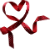 Город ржев-город воинской славыавтор: Ирина ДмитриеваОтгремели твои канонадыИ окопы травой порослиВ ясном небе не воют снаряды,И не рвут под ногами землиНе бегут в сумасшедшей атакеВзвод за взводом на проклятый дзотИ не месят фашисткие танкиНа крови пулеметный расчетТы несломленным вышелд из боя,Потеряв сотни тысяч солдатВы до боли похожи судьбою-Ржев и город-герой Сталинград.Ржев не сник, не упал на колени,Обескровленный, насмерть стоялЗдесь смогли воевать даже тениТех,кто жизнь за Россию отдал.Ты воскрес, как когда-то Спаситель,Что за нас был распят на крестеГород-воин и город-строитель,Город-память о страшной войнеИ сегодня лишь залпы салютаКрасят небо в цветные тона,И восходит веселое утроС миром миру на все временаМы гордимся тобою по правуТы нетленным из ада воссталГород Ржев-город воинской славы,Он Ратных подвигов сомволом стал. Великий, маленький Ржев...автор: Геннадий ТалинЭтот маленький РжевЯ назвал бы великим!Город воинской славы!Сколько песен о нём!Здесь, как вечную жизнь,Гранитные плитыХранят память живуюО погибших за Родину в 42-ом…Здесь в могиле солдата,В вечной силе огня,Слились тысячи судебНеизвестных мальчишек,Тех, которых бесследноПроглотила война…Ни имён, ни фамилий,Только память одна…И лишь матери помнятСыновей имена:Петька, Колька, Серёга,Здесь же Ванька и Лев.Их едина судьба -Этот маленький Ржев…Этот город и крепость,Что ни раз воскресал.Прототипом РоссииОн в истории стал…Его гнула война,И без счёта потери.Только Ржев, как страна,Не упал на колени… Александр Твардовский — Я убит подо Ржевом: СтихЯ убит подо Ржевом,
В безыменном болоте,
В пятой роте, на левом,
При жестоком налете.
Я не слышал разрыва,
Я не видел той вспышки,—
Точно в пропасть с обрыва —
И ни дна ни покрышки.
И во всем этом мире,
До конца его дней,
Ни петлички, ни лычки
С гимнастерки моей.
Я — где корни слепые
Ищут корма во тьме;
Я — где с облачком пыли
Ходит рожь на холме;
Я — где крик петушиный
На заре по росе;
Я — где ваши машины
Воздух рвут на шоссе;
Где травинку к травинке
Речка травы прядет, —
Там, куда на поминки
Даже мать не придет.Подсчитайте, живые,
Сколько сроку назад
Был на фронте впервые
Назван вдруг Сталинград.
Фронт горел, не стихая,
Как на теле рубец.
Я убит и не знаю,
Наш ли Ржев наконец?
Удержались ли наши
Там, на Среднем Дону?..
Этот месяц был страшен,
Было все на кону.
Неужели до осени
Был за ним уже Дон
И хотя бы колесами
К Волге вырвался он?
Нет, неправда. Задачи
Той не выиграл враг!
Нет же, нет! А иначе
Даже мертвому — как?
И у мертвых, безгласных,
Есть отрада одна:
Мы за родину пали,
Но она — спасена.
Наши очи померкли,
Пламень сердца погас,
На земле на поверке
Выкликают не нас.
Нам свои боевые
Не носить ордена.
Вам — все это, живые.
Нам — отрада одна:
Что недаром боролись
Мы за родину-мать.
Пусть не слышен наш голос, —
Вы должны его знать.
Вы должны были, братья,
Устоять, как стена,
Ибо мертвых проклятье —
Эта кара страшна.
Это грозное право
Нам навеки дано, —
И за нами оно —
Это горькое право.
Летом, в сорок втором,
Я зарыт без могилы.
Всем, что было потом,
Смерть меня обделила.
Всем, что, может, давно
Вам привычно и ясно,
Но да будет оно
С нашей верой согласно.Братья, может быть, вы
И не Дон потеряли,
И в тылу у Москвы
За нее умирали.
И в заволжской дали
Спешно рыли окопы,
И с боями дошли
До предела Европы.
Нам достаточно знать,
Что была, несомненно,
Та последняя пядь
На дороге военной.
Та последняя пядь,
Что уж если оставить,
То шагнувшую вспять
Ногу некуда ставить.
Та черта глубины,
За которой вставало
Из-за вашей спины
Пламя кузниц Урала.
И врага обратили
Вы на запад, назад.
Может быть, побратимы,
И Смоленск уже взят?
И врага вы громите
На ином рубеже,
Может быть, вы к границе
Подступили уже!
Может быть… Да исполнится
Слово клятвы святой! —
Ведь Берлин, если помните,
Назван был под Москвой.
Братья, ныне поправшие
Крепость вражьей земли,
Если б мертвые, павшие
Хоть бы плакать могли!
Если б залпы победные
Нас, немых и глухих,
Нас, что вечности преданы,
Воскрешали на миг, —
О, товарищи верные,
Лишь тогда б на воине
Ваше счастье безмерное
Вы постигли вполне.
В нем, том счастье, бесспорная
Наша кровная часть,
Наша, смертью оборванная,
Вера, ненависть, страсть.
Наше все! Не слукавили
Мы в суровой борьбе,
Все отдав, не оставили
Ничего при себе.Все на вас перечислено
Навсегда, не на срок.
И живым не в упрек
Этот голос ваш мыслимый.
Братья, в этой войне
Мы различья не знали:
Те, что живы, что пали, —
Были мы наравне.
И никто перед нами
Из живых не в долгу,
Кто из рук наших знамя
Подхватил на бегу,
Чтоб за дело святое,
За Советскую власть
Так же, может быть, точно
Шагом дальше упасть.
Я убит подо Ржевом,
Тот еще под Москвой.
Где-то, воины, где вы,
Кто остался живой?
В городах миллионных,
В селах, дома в семье?
В боевых гарнизонах
На не нашей земле?
Ах, своя ли. чужая,
Вся в цветах иль в снегу…
Я вам жизнь завещаю, —
Что я больше могу?
Завещаю в той жизни
Вам счастливыми быть
И родимой отчизне
С честью дальше служить.
Горевать — горделиво,
Не клонясь головой,
Ликовать — не хвастливо
В час победы самой.
И беречь ее свято,
Братья, счастье свое —
В память воина-брата,
Что погиб за нее.Татьяна Коновалова        Весна 1943
Весна сорок третьего в Ржеве не пахла травою и хмелем,
Не красилась акварелью зеленой травы и цветов,
Не пела веселой капелью, а только глядела… глядела
И сделалась старой и серой, и плакала тихо: За что?
И ночью ветрами скулила, над морем солдатских могилок,
И звезды ночами гасила, ходила дышать в облака,
От запаха тлена лишилась – и чувства, и мощи, и силы,
Она торопилась, спешила, а здесь не до счастья пока...
А здесь – лишь могилы… могилы… Весна у светила просила:
О, Господи, дай же им силы, согрей их, надежду верни…
Ночами луною светила, покуда земля хоронила
Погибших - любимых и милых, и эти бесовские дни.

Под каждым кусточком, под каждой березкой
Весной сорок третьего - только погосты...
Ах, сколько же крови и сколько же боли,
И воли к победе, и горькой неволи...
От Ржева – направо, от Ржева – налево
Окопы… окопы… и снег черно – серый,
От выжженных сел ничего не осталось,
Ни даже какая-то самая малость.
Убиты деревни, что с городом рядом,
Убиты пожарами, градом снарядов,
Раздавлены танками, вражьей пехотой,
Опутаны сетью окопов и дзотов,
Колючка и мины в четыре ряда…
Под минами город и Волги вода…

В слезинке ребенка, застывшей на щечке -
Голодном, холодном, убитом комочке,
В солдате, упавшем во Ржевском окопе,
В солдате, погибшем в поганом болоте
На подступах Ржеву, на волжской земле,
В печальном и русском таком журавле,
Покинувшем плача родные места,
Во взорванных немцами Ржевских мостах,
В мальчишках–девчонках шестнадцати лет,
Отправленных в рабство на тысячи бед,
Во всем…навсегда… и на все времена
Останется памятью эта весна…

За что? По оврагам, полям и дорогам,
Что черная туча – со свастикой погань,
С крестами на шеях, без Бога в душе.
- Ужели ты, Господи, с ними уже…
Ужели не слышишь, как рвутся снаряды,
Как жгут нашу землю фашистские гады,
Ужели ты демонов любишь, Господь…
Мы - дети твои, твоя кровь, твоя плоть…

Наверное, эти слова иль такие
Шептали в потемках и Бога просили
Невинные матери, малые дети…
Минуты - как пули, минуты - как плети,
Часы ожидания смерти - страшнее,
Когда перед вами на белом алеет
Кровь мальчика, деда его и бабули -
Несчастных, погибших от вражеской пули.
Вы - знали их, жили вчера по-соседству…
У деда – веселое доброе сердце,
У мальчика были глаза голубые…
И эти глазищи - сегодня убили!
Да! Эти глаза не увидят войны…
И пятой своей…только пятой весны!
Не будет уже – пирога к дню рождения,
Не будет игрушек, освобождения,
Не будет - ни школы, ни юных апрелей
И даже не будет могилки отдельной.
Его похоронят с бабулей и дедом,
С погибшим солдатом, с погибшим соседом,
С танкистом сгоревшим, с погибшим комбатом,
Что город спасали от фрицев проклятых,
Что горькое право свое заслужили -
Остаться опознанным в братской могиле…
А сколькие в проклятой этой войне
Остались лежать без могил в тишине…

Часы ожидания - смерти страшнее…
Под крышею церкви, где небо синеет,
С зловещими справа, с идущими слева,
Под шепот холодного мокрого снега,
Под взрывы снарядов, под слезы детей,
Биенье усталых сердец матерей...
Часы ожидания - смерти страшней…
С холодным дыханьем во Ржеве весна.
На правом, на левом - гадюка–война.
Под крышею церкви, где Бог и порог,
От сотен дыханий - под купол парок.
От лучика света, что в дальнем оконце,
Надежда - на жизнь, на весну и на солнце.
Надежда, разбитая на осколки,
На двести с лихвою, тревожных и колких,
Под сердцем, у каждого пленника в теле:
Ах, только бы ангелы наши успели!       Дойти… долететь… доползти…
О, Господи - Боже, прости!Стихи про РжевСтояли насмерть вы под Ржевом в сорок первом, Назад нельзя - ведь позади Москва, Атаку за атакой отбивали с гневом, Земля горела и стонала как душа.Враг рвался на Москву, неся потери, Горели танки и металл скрипел, Они вас окружить и уничтожить всех хотели, Вы для Победы заложили здесь задел.Большою кровью задержали здесь фашистов, Они несли огромные потери, Вы танки жгли, сбивая спесь с нацистов, В боях ряды их сильно поредели.Враг сломлен и разбит был под Москвою, И много было малых и больших побед, Брест и Смоленск навеки помним мы с тобою, И Ржев достойно наградили через много лет. С.Сорина «Земное тяготение».

Я тяготение земное
Под Ржевом преодолевал,
Когда с винтовкою одною
Навстречу ста смертям вставал
Я невесомость знаю тоже :
Она приходит на бегу,
Когда в руках приклад и ложе,
А штык забит в живот врагу.
Под рёв эресов, гул моторов
Познать нам первым выпал срок
Стальные ливни метеоров,
Космическую пыль дорог.
И пусть за грохотом сражений
Не слышалась оркестров медь -
Мы с высоты своих свершений
Смогли всю землю оглядеть.
С крутого бруствера окопа
Нам было видно каждый миг
Тебя, грядущая Европа, Т
вой, африканец, материк.
Мечтой планету облетая,
Мы видели сквозь кровь и пот
Мальчишек Гжатска и Алтая
И всех, кто им вослед идёт.
Мы тяготение земное
Одолевать учили их
И видеть мир такой ценою
Добытый на полях земных.А. ЦарьковПод Сычевкой, под Ржевом, 
У истоков Днепра - 
Где солдатская доблесть 
Дорогу нашла, 
Там, где взрывы гремели 
И гремело «Ура!», 
Там, где потом и кровью 
Захлебнулась земля. 


Кто убит под Сычевкой, 
Подо Ржевом убит, 
Где тот «Вечный огонь», 
Что их память хранит? 
Тех кто, смерть презирая, 
В атаку вставал, 
Кто в бессмертье шагнул - 
И без вести пропал... 


Сколько ж жизней отдали 
Мы этой войне!? 
Имена их звучат 
Словно крик в тишине... 
Я глаза закрываю 
И вижу солдат, 
Что лежат под Сычевкой, 
Подо Ржевом лежат. 


Их родных известили, 
Их подшили дела. 
О погибших героях 
Позабыла страна. 
Но пока живы мы, 
Наша память жива: 
Под Сычевкой, под Ржевом, 
У истоков Днепра... * 


Надежда ТумановаВ землянке душной тихо перед боем:
«Давай закурим! Доставай кисет!
Сегодня живы мы пока с тобою
И можем передать родным привет».

Лежит письмо, заветный треугольник,       
А дома ждут вестей издалека.
И вспоминать об этом очень больно:
«Подвинь коптилку! Дай-ка огонька!

Ведь завтра утром может на рассвете
Шальная пуля наповал сразить!
Осталась ли махорочка в кисете?
Отсыпь немного! Дай-ка закурить!»

Пусть память воскресит минуты эти
И унесёт нас в прошлое, назад.
Достанем вновь военные кисеты
И поимённо вспомним всех ребят.

Они остались там, на поле боя,
Отдав за Ржев любимый жизнь свою,
И заплатили страшною ценою-
Бесстрашно пав в жестоком том бою.

И пусть теперь военные кисеты
Останутся, как память о войне,
Чтоб вновь не повторить минуты эти
Ни внукам нашим, ни тебе, ни мне!РжевПервый город у истоков Волги,Древняя, старинная земля.К славе путь твой оказался долгим.Позабыли, видно, про тебя…Город Ржев. Солдатам павшим слава!Ветеранов чествуем. О тех, кто пал – скорбим.Ржев, тебя узнала вся держава,Подвиг твой в истории храним.Подо Ржевом вечным сном героиБез могилок, средь лесов лежат.Не дал вам Господь счастливой долиИ дороги не было назад…Юные безвестные ребята.Сколько вас родимых полегло?В бой вы уходили без возврата…Вас без счета в смертный бой ушло.Подо Ржевом вы врага держали,Чтоб к столице путь собой закрыть.Выжить, победить в войне мечтали.Вас фашистам было не сломить…Оценила подвиг ваш держава,И вернула всем погибшим честь.Город Ржев – Город Солдатской Славы.Он такой теперь в России есть…Отгремели твои канонадыИ окопы твои поросли,В ясном небе не воют снаряды,И не рвут под ногами земли.                                                            Не бегут в сумасшедшей атакеВзвод за взводом на проклятый дзот,И не месят немецкие танкиНа крови пулеметный расчет. Ты не сломленный вышел из боя,Потеряв сотни тысяч солдат.Вы до боли похожи судьбоюРжев и город-герой Сталинград. Ржев не сник, не упал на колени,Обескровленный, насмерть стоял.Здесь могли воевать даже тени,Тех, кто жизнь за Россию отдал. Ты воскрес, как когда-то Спаситель.Что за нас был распят на крестеГород-воин и город –строитель,Город-память о страшной войне! И сегодня лишь залпы салютаКрасят небо в цветные тона,И восходит веселое утроС миром миру на все времена. Мы гордимся тобою по праву-Ты нетленным из ада восстал. Город Ржев- Город воинской славы, Ратных подвигов символом стал.